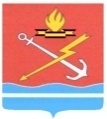 АДМИНИСТРАЦИЯ МУНИЦИПАЛЬНОГО ОБРАЗОВАНИЯ «КИРОВСК» КИРОВСКОГО МУНИЦИПАЛЬНОГО РАЙОНА ЛЕНИНГРАДСКОЙ ОБЛАСТИП О С Т А Н О В Л Е Н И Еот 16 декабря 2019 года № 900Об утверждении плана нормотворческой деятельности администрации муниципального образования «Кировск» Кировского муниципального района Ленинградской области на 1 полугодие 2020 годаНа основании Федерального закона от 06 октября 2003 года № 131-ФЗ «Об общих принципах организации местного самоуправления в Российской Федерации», п о с т а н о в л я е т:1. Утвердить план нормотворческой деятельности администрации муниципального образования «Кировск» Кировского муниципального района Ленинградской области на 1 полугодие 2020 года согласно приложению к настоящему постановлению.2. Настоящее постановление подлежит размещению на официальном сайте МО «Кировск».3. Контроль за выполнением настоящего постановления оставляю за собой.Исполняющий обязанностиглавы администрации                                                                         Е.В.СергееваРазослано: дело, прокуратура, Багаеву Н.В., структурные подразделения                  Утвержден постановлением администрации                 МО «Кировск»от 16 декабря 2019 г. № 900 (приложение)Планнормотворческой деятельности на 1 полугодие 2020 года№№ппНаименование проектаправового актаСроки выполненияОтветственные за исполнение1.Постановление администрации «Об утверждении итогов подготовки населения и нештатных аварийно-спасательных формирований к действиям по обеспечению защиты от опасностей, возникающих при ведении военных действий или вследствие этих действий и способам защиты и действиям в чрезвычайных ситуациях в муниципальном образовании «Кировск» Кировского муниципального района Ленинградской области в 2018 году и задачах по ее организации в 2019 году»январьГлавный специалист по гражданской обороне и чрезвычайным ситуациям2.Постановление администрации «Об организации обучения в области гражданской обороны, предупреждения и ликвидации чрезвычайных ситуаций природного и техногенного характера работников администрации муниципального образования «Кировск»  Кировского муниципального района Ленинградской области, не входящего в структуру гражданской обороны и Кировского территориального звена Ленинградской областной подсистемы предупреждения и ликвидации чрезвычайных ситуаций»ЯнварьГлавный специалист по гражданской обороне и чрезвычайным ситуациям3.Постановление администрации «Об утверждении реестра размещения мест (площадок) накопления твердых коммунальных отходов на территории МО Кировск»январьКоммунальный отдел4.Об утверждении муниципальной программы «Развитие транспортной системы муниципального образования «Кировск» Кировского муниципального района Ленинградской области в 2020 году с привлечением субсидий из областного бюджета»февральКоммунальный отдел 5.Проект решения совета депутатов «Об утверждении отчета об исполнении бюджета МО «Кировск» за 2019 год»февральФинансовоеуправление6.Проект решения совета депутатов МО «Кировск» «Об утверждении протокола проведения публичных слушаний по отчету об исполнении бюджета муниципального образования за 2019 год»февральФинансовоеуправление7.Проект решения совета депутатов «Об отчете главы администрации МО «Кировск» за 2019 год»февральСтруктурные подразделения администрации8.Постановление администрации «Об утверждении муниципальной программы «Мероприятия по защите населения и территорий муниципального образования «Кировск» Кировского муниципального района Ленинградской области от чрезвычайных ситуаций, обеспечения пожарной безопасности и безопасности людей на водных объектах»мартГлавный специалист по гражданской обороне и чрезвычайным ситуациям9.Постановление администрации «Об утверждении муниципальной программы «Мероприятия по защите населения и территорий муниципального образования «Кировск» Кировского муниципального района Ленинградской области от чрезвычайных ситуаций, обеспечения пожарной безопасности и безопасности людей на водных объектах»мартГлавный специалист по гражданской обороне и чрезвычайным ситуациям10.Постановление администрации «О проведении комплексных учений на территории  муниципального образования «Кировск» Кировского  муниципального района Ленинградской области»мартГлавный специалист по гражданской обороне и чрезвычайным ситуациям11.Постановление администрации «О запрещении проведения палов сухой травы на территории муниципального образования «Кировск» Кировского муниципального района Ленинградской области»апрельГлавный специалист по гражданской обороне и чрезвычайным ситуациям12.Постановление администрации «О мерах по подготовке к пожароопасному периоду 2020 года на территории муниципального образования «Кировск» Кировского муниципального района Ленинградской области»апрельГлавный специалист по гражданской обороне и чрезвычайным ситуациям13.Постановление «Об отмене запрета выхода на ледовое покрытие водоемов, расположенных на территории муниципального образования «Кировск» Кировского муниципального района Ленинградской области»мартГлавный специалист по гражданской обороне и чрезвычайным ситуациям14.Постановление администрации  «Об утверждении средней рыночной стоимости одного квадратного метра жилой площади» ЕжеквартальноЖилищный отдел15.Постановление администрации «О проведении месячника по благоустройству и улучшению санитарного состояния территории МО "Кировск" в 2020 году»апрельКоммунальный отдел16.Постановление администрации «О переходе с регулярного отопления к периодическому протапливанию»апрельКоммунальный отдел17.Постановление администрации «О завершении отопительного сезона»апрель-майКоммунальный отдел18.Постановление администрации «О подготовке объектов жилищно-коммунального хозяйства и культуры к отопительному сезону»майКоммунальный отдел19.Принятие  муниципальных нормативных правовых актов по инициативе Кировской городской прокуратуры по мере поступленияСтруктурные подразделения администрации20.Принятие и приведение муниципальныхнормативных правовых актов всоответствие с изменениямидействующего законодательства РФ, Ленинградской области по мере необходи-мостиСтруктурные подразделения администрации21.Постановление об утверждении муниципальных целевых программ, софинансируемых за счет средств субсидий из бюджета Ленинградской областипо мере необходи-мостиСтруктурные подразделения администрации